Nom : __Corrigé____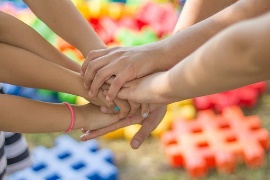                     Cours 11 Le groupe du verbe (GV) ou groupe verbalSouligne le GV dans les phrases 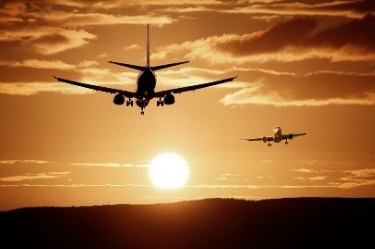 Demain matin, Marilou prendra l’avion.Josée et Daniel planifient leur voyage.Un touriste nous a demandé des renseignements.Dans le groupe du verbe, ___le verbe conjugué___ est le ____noyau___ du GV.            __V__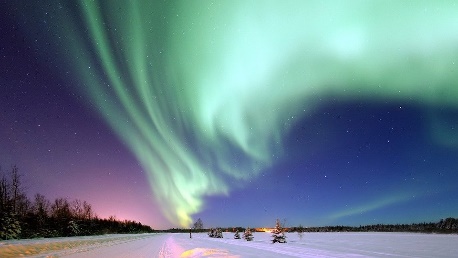 Mélissa porte ses nouvelles lunettes rouges.                                    ___GV__                                      __V__Ces grands voyageurs arrivent de l’Alaska.                                             __GV__Les constructions du GVLe verbe peut être ___seul__ ou il peut avoir une ___expansion___.Pour trouver le GV dans une phrase, on doit ____repérer le verbe conjugué___ (le noyau du GV).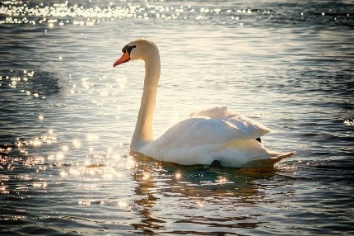 Pour chaque phrase, souligne le GV et encadre son noyau.Ce cygne est splendide.Ma grand-mère me racontait des histoires captivantes.Pour bien comprendre le GV, pratiquons-nousMets entre parenthèses le GV.Encercle le noyau du GV.Indique de quelle expansion, il s’agit (s’il y a lieu).Dans un GV, on peut retrouver plusieurs expansions.                                                   GPrépMon amie Marie (arrive de Paris.)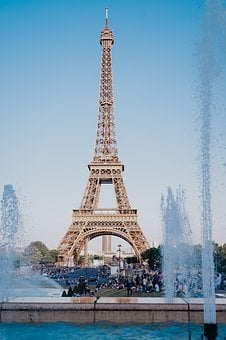                        Pron                 GNClaudie (me prêtera sa valise.)                                                    GAdvCes touristes (marchent lentement.)                                      GprépClaudia (joue avec son chien.)               Pron              GAdjJe (te trouve exceptionnel.)Voilà!Les constructions du GVExemplesV seul                 VMélissa chante.V + GN (un groupe du nom)             V           GNCarl prépare ses bagages.V + GPrép (un groupe de la préposition)               V       GPrépOlivier sort de l’autobus.V + GAdj (un groupe de l’adjectif)               V          GAdjNous sommes fatigués.V + GAdv (un groupe de l’adverbe)                     V         GAdvCe cheval galope rapidement.Pronom + V                     Pron    VCette femme me captive.Les expansionsUn groupe de l’adjectif (GAdj)Un groupe du nom (GN)Un groupe de l’adverbe (GAdv)Un pronomUn groupe de la préposition (GPrép) à, de, pour avec, par, sans…